Мучной пер., д. 3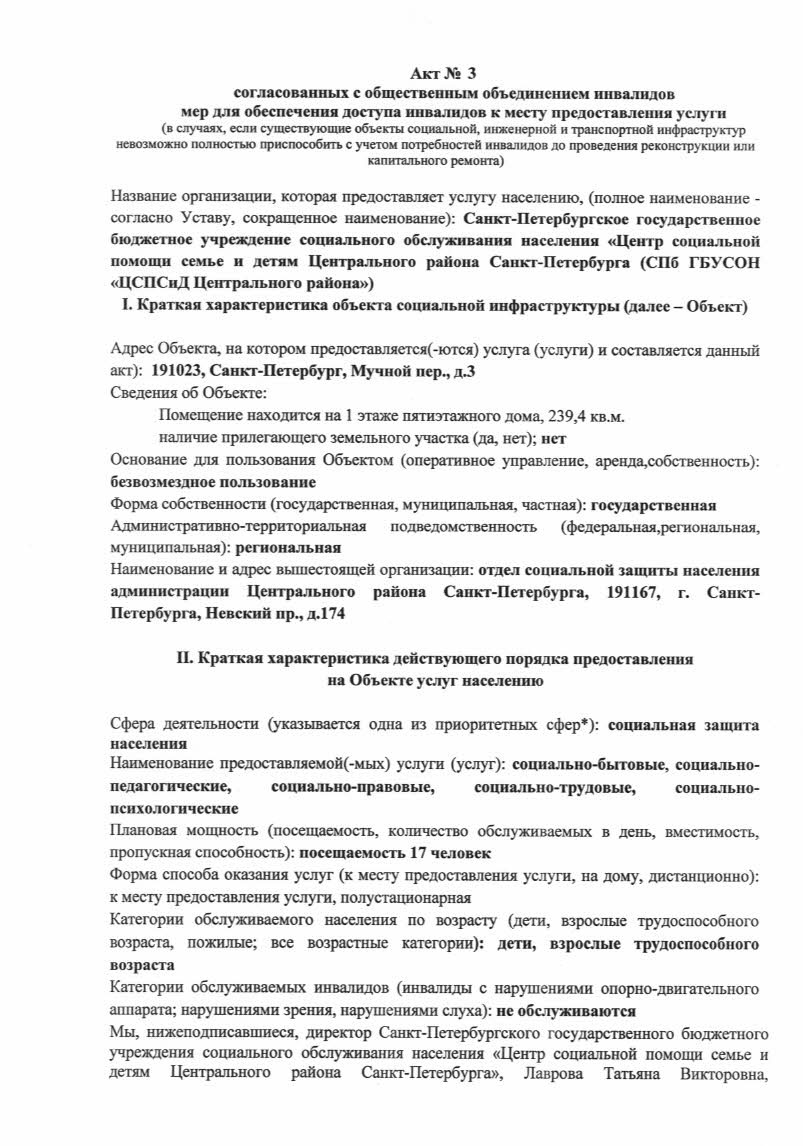 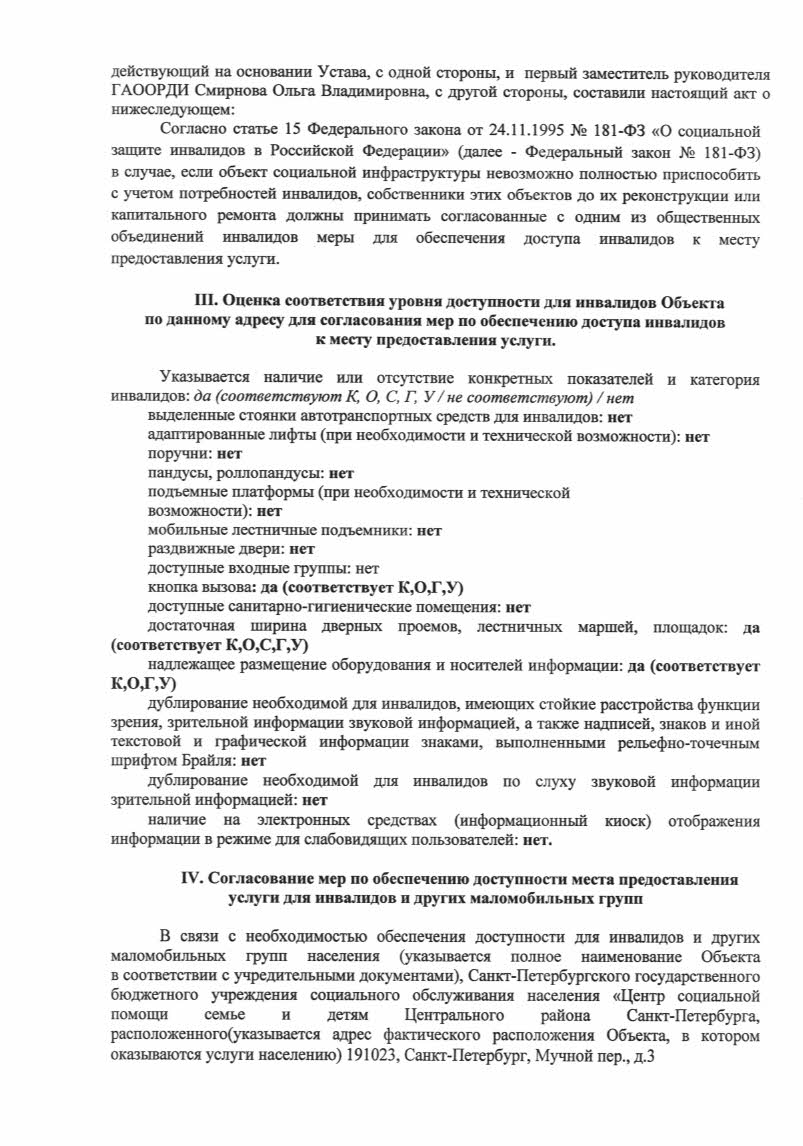 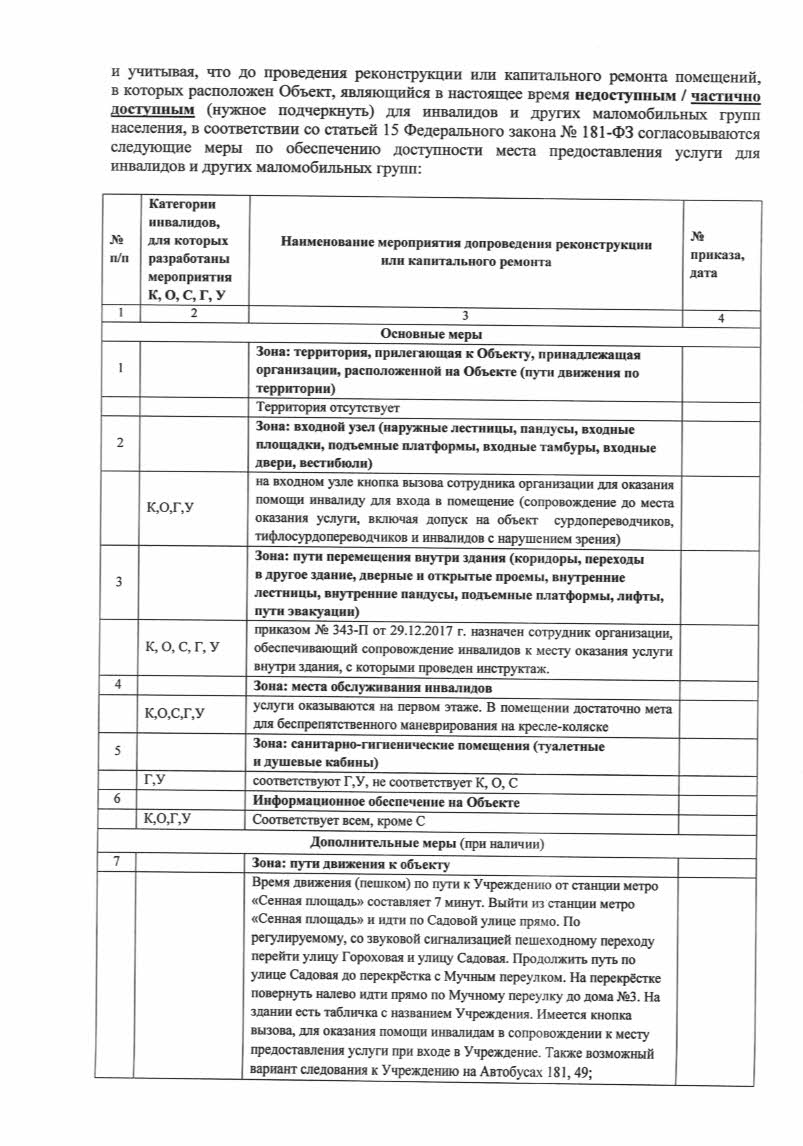 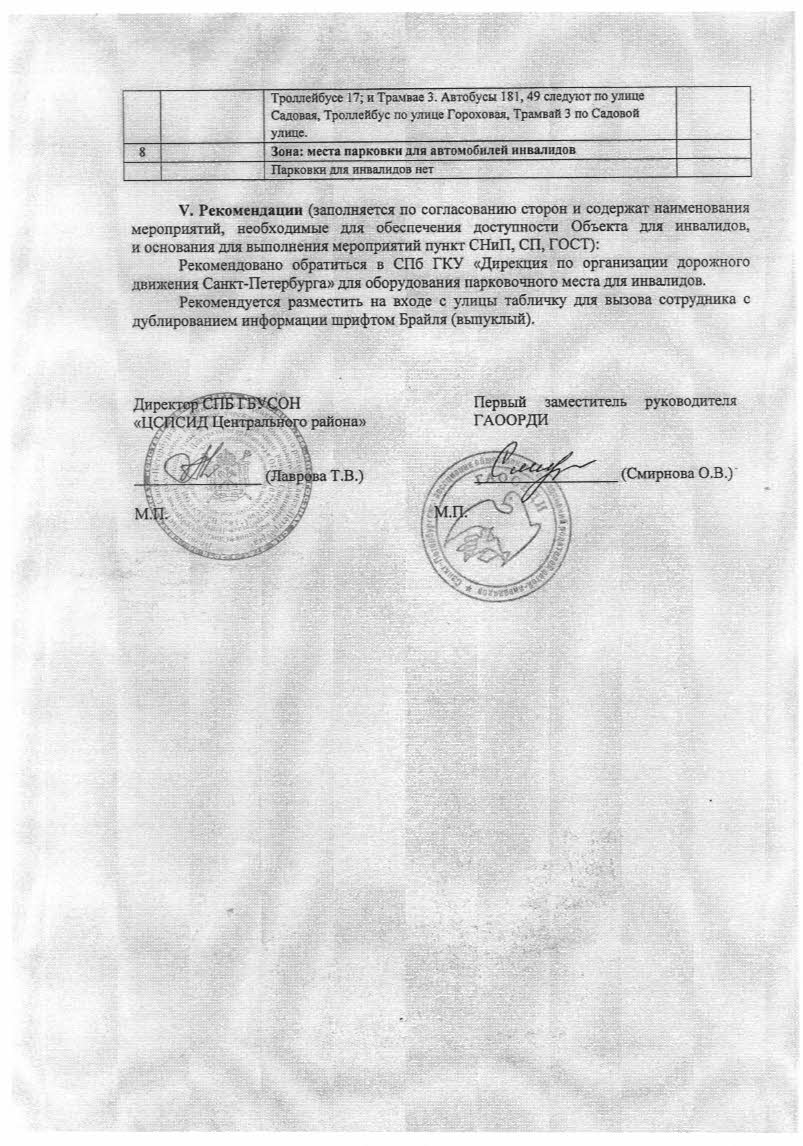 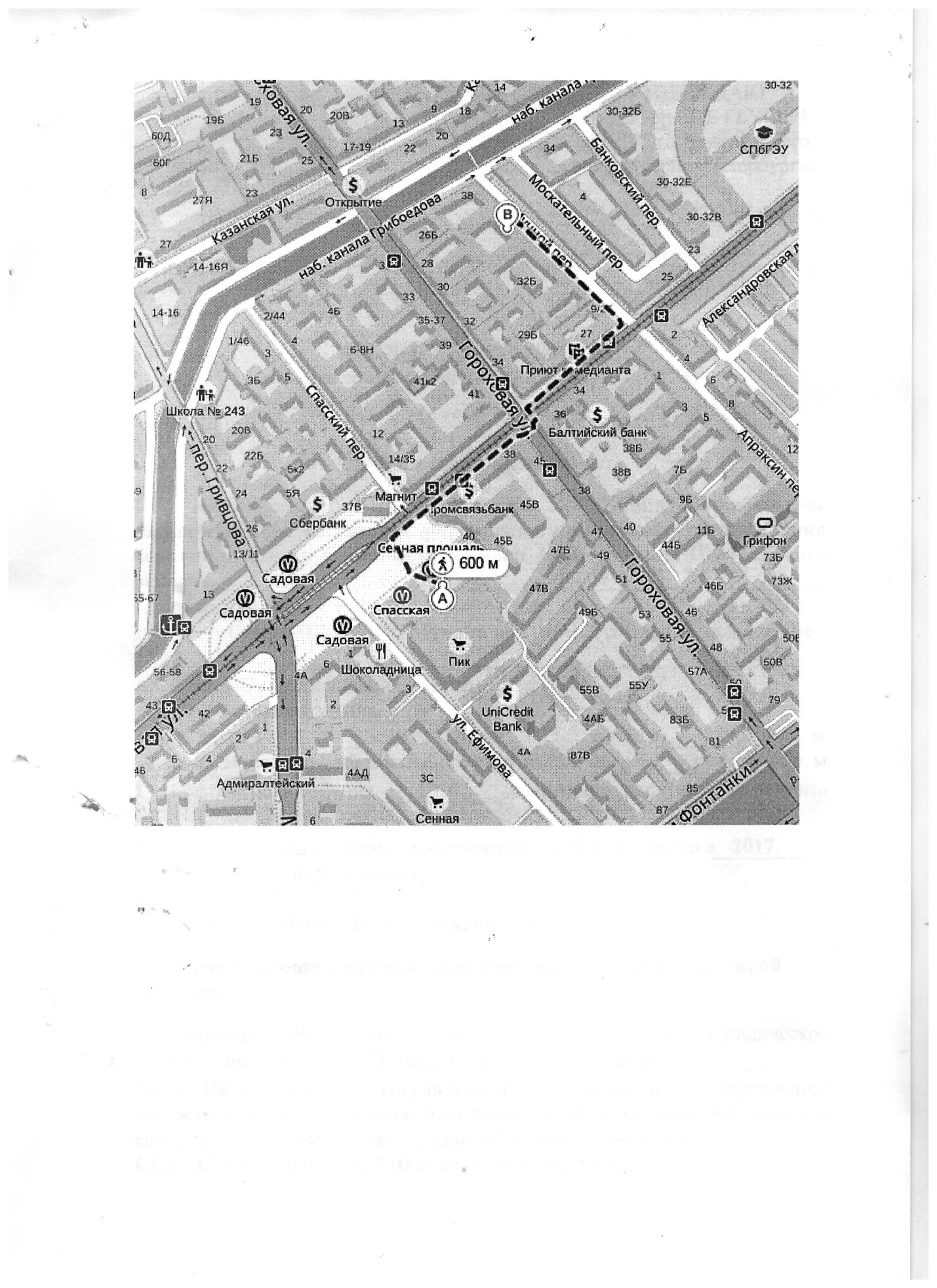 